For WorkSource staff on non-ESD equipment:How to login to the Qtrac staff management portalFor WorkSource staff on Non-ESD equipment will be required to use Secure Access Washington to authenticate and login to the Qtrac Staff Management portal.Go to https://wpc.wa.gov and navigate to Technology tab, then select Log-on under ‘Qtrac Scheduling’ on the left hand navigation bar.  You can also bookmark this link in your primary internet browser for directly access to the staff login: https://ead.sts.wa.gov/adfs/ls/idpinitiatedsignon.aspx?LoginToRp=https://worksourcewa.lavi.com/mgmt/saml/metadataYou will be presented with this window: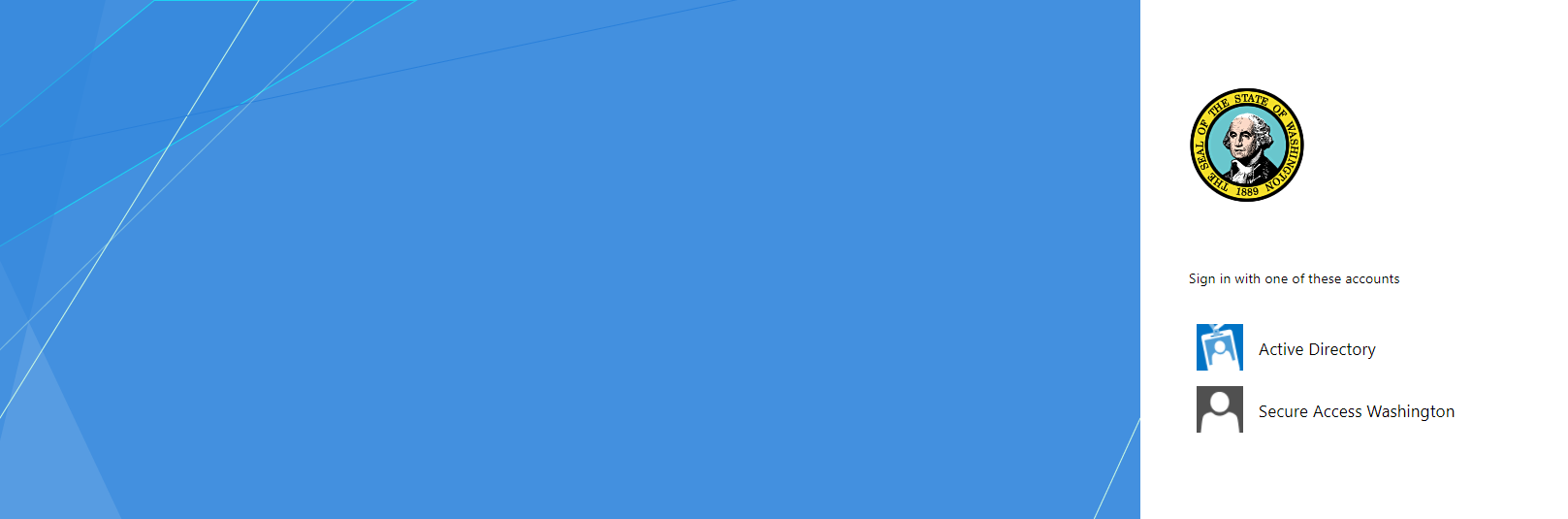 For non-ESD WorkSource staff - Select ‘Secure Access Washington’You will then be redirected to the Secure Access Washington login pageLogin with your SAW username and password, or sign up for your SAW accountAfter entering your SAW account logins, you will be redirected to the Qtrac Staff Management portal Staff will see the below screen: 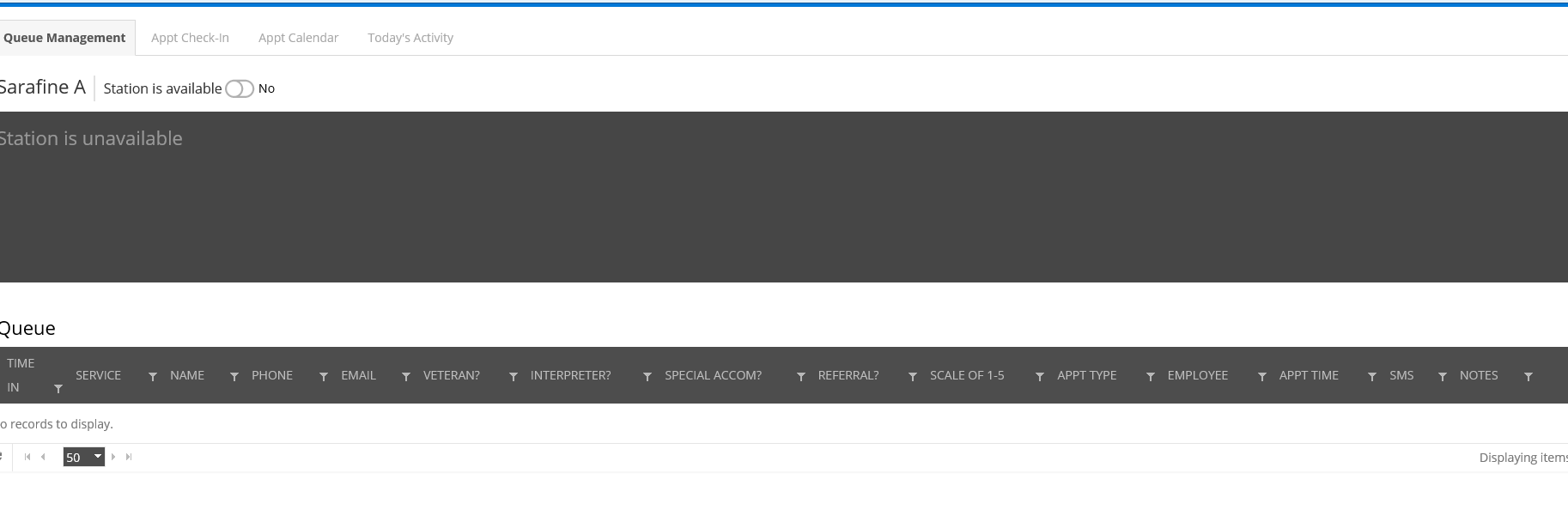 Super users will see the below screen: 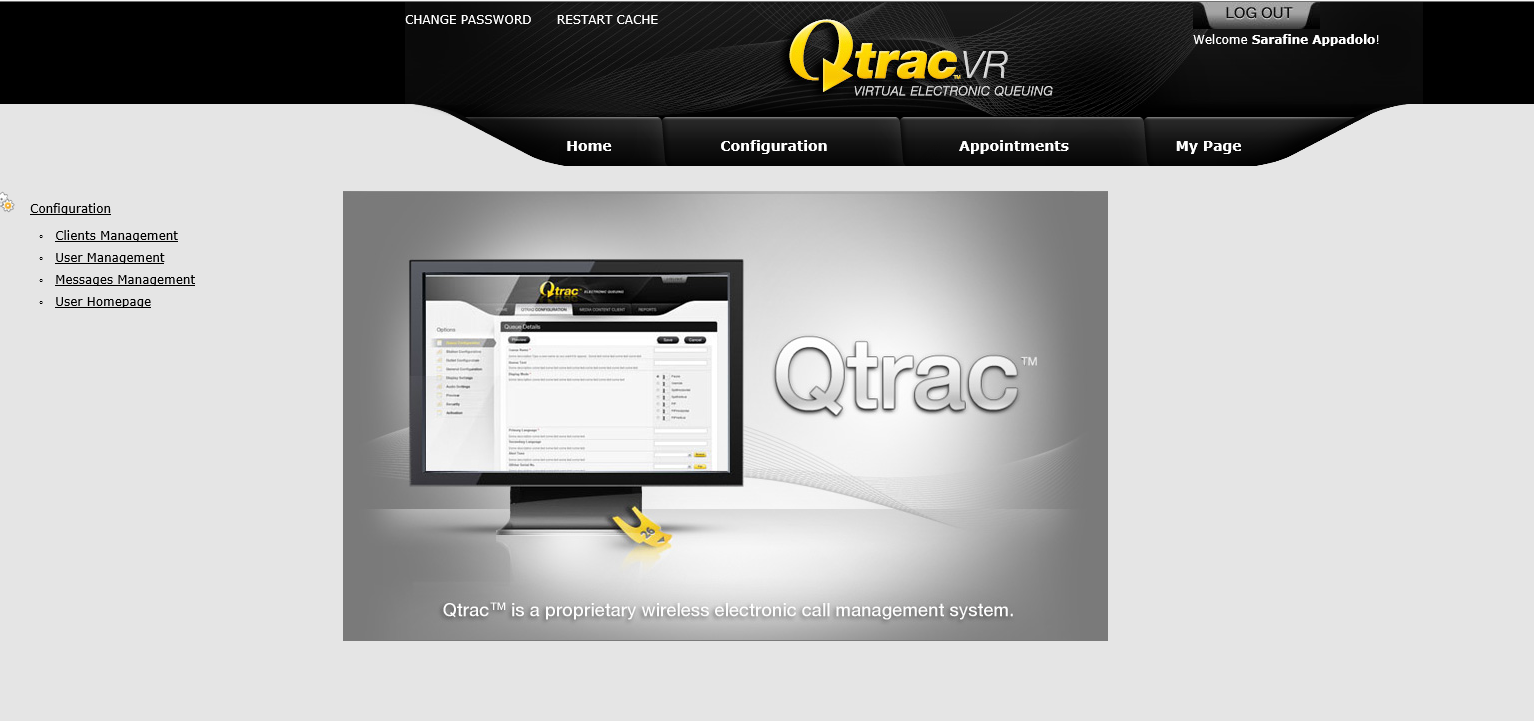 